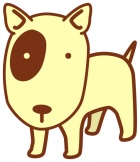 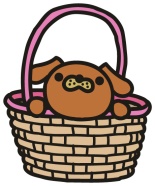 「譲渡希望者申込書」と「基準チェック表」、「引受人確認書」を動物愛護管理センターに提出して下さい。　　　　　　　　　　　　　　　　　　　（窓口、郵送、FAX又はE-mail）書類審査の上、動物愛護管理センター又は各支所から電話等で連絡させて頂きます。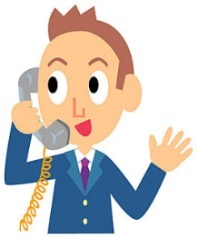 犬を飼養する場所の確認及び聞き取り調査を実施します。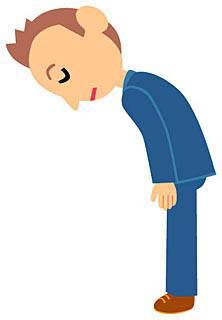 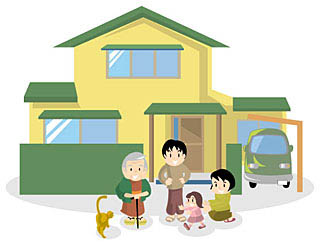 動物愛護管理センターが開催する譲渡前講習会を受講していただきます。事前予約の上、ご希望の犬とマッチングできます。（原則、その日の譲渡はいたしません。）譲渡日には、首輪やリード等をご用意いただき、「譲渡申請及び誓約書」を提出後、譲渡させていただきます。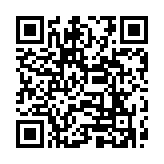 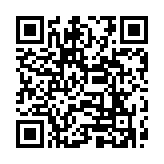 